AR 2 Child/Young Person’s Views for Annual Review of EHC Plan	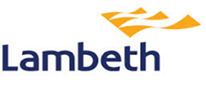 Child/Young Person’s Views on progress towards their Outcomes as set out in Section E of their EHC PlanNB this is not the only way to contribute a child/young person’s views so please do not feel restricted by a form or the language of outcomes.  It is more important to us that the child/young person is involved in the process of thinking about their own progress towards their outcomes.Child’s Name:Date of Birth:Year Group:Date of Report:Short Term Outcomes (or annual) from Part 3 of SEND Support PlanMedium Term Outcomes Section E of EHC PlanLong Term Outcomes Section E of EHC PlanPlease include how the child/young person’s views were sought and documented e.g. ‘We made a film for each review’, ‘We used Talking Mats and took photos,’ etcMy progress has been:What I think about my learning  What I think my strengths, skills, strong points have been (e.g. friendships, social skills, leadership skills, motivations, sporting skills, musical skills, art skills, all other academic skills)What I think has been challenging and/or what I find difficult about learningWhat I want to do nextA child/young person’s views can be represented in many creative ways: pictures, photos with annotations, symbols, mind-maps, paragraphs scribed by a friend/family member/TA etc, paragraphs written by the child/young person.Please include how the child/young person’s views were sought and documented e.g. ‘We made a film for each review’, ‘We used Talking Mats and took photos,’ etcMy progress has been:What I think about my learning  What I think my strengths, skills, strong points have been (e.g. friendships, social skills, leadership skills, motivations, sporting skills, musical skills, art skills, all other academic skills)What I think has been challenging and/or what I find difficult about learningWhat I want to do nextA child/young person’s views can be represented in many creative ways: pictures, photos with annotations, symbols, mind-maps, paragraphs scribed by a friend/family member/TA etc, paragraphs written by the child/young person.